Online Entry: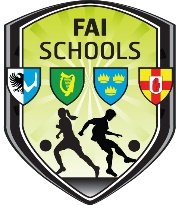 Details Required Before Completing Form(To be completed before completing forms)Cut-off Dates for Affiliation & Competition EntrySeptember 4th 2019– entries received by 6pm on this date will be accepted for all competitionsSeptember 4th 2019 – September 6th 2020 – entries received between 6.01pm on the 4th & 6pm on the 6th will be accepted for league competitions only – a €50 late entry fee will be imposed in all cases.After September 6th 2018 – entries received after this date will be rejected.Section One Notes: Affiliation to Leinster Branch & School DetailsSchool Office e-mail addressVitally important – school office e-mail addresses will be used for general e-mailing over the summer months & throughout the year. The provision of this address is particularly important in schools where a team mentor may have moved on & the school still needs to receive communication.Pre/Mock Exam DetailsThe provision of these dates will allow competition organisers in the organisation of play-off matches in league competitions & the closing stages of the Senior/Junior cups.Club LinksIf any mentors in your school have club links, please complete details on the form.(Online Forms missing any of the above information will NOT be processed for entry & will be returned, by regular post, to the school concerned)Section Two Notes: Competition Entry & Mentor DetailsCompetitions:League competition structure: Group stages, followed by play-offs, followed by Leinster Champions League for League winners.Cup competition structure: Knock-out competition, regionalised draw until Round 3 (except First Year Cup which is open draw).Senior, Junior & Minor ‘B’ Cup:Open to schools with less than 250 boys or 250 girls.Evidence of student numbers (letter stating numbers signed by school Principal/team mentor) must accompany the entry form. A template letter is enclosed. Please print on headed paper & return.You cannot enter both the ‘A’ & ‘B’ Cups.First Year Cup:For First Year students only. Underage second year students are not eligible.First Year ‘B’ Cup:For First Year students only. Underage second year students are not eligible.Open to schools with less than 50 boys or 50 girls in First Year.Evidence of student numbers (letter stating numbers signed by school Principal/team mentor) must accompany the entry form. A template letter is enclosed. Please print on headed paper & return.You cannot enter both the First Year & First Year ‘B’ Cups.Divisional Allocation:Metropolitan region – proposed allocation is in line with previous seasons unless notified in late May.Applications may be made for allocation to divisions other than that stated. You may apply in writing (to accompany the entry forms) stating the reason for application (i.e. first year of entry, small numbers in First Year, other sports predominant etc.).All applications will be considered by the Committee at the September meeting & schools will be informed of the outcome.Regional leagues – at the discretion of the regional organiser.Mentor Details – Mobile Number & e-mail addresses:All contact details MUST be included –mobile numbers & e-mail are he PRIMARY method of communication between different school mentors & competition organisers & mentors. The e-mail address provided must be the mentor’s own e-mail.(Online forms missing any of the above information will not be processed for entry & will be returned, by regular post, to the school concerned)Section Three Notes: Fees Due & Payment ReceivedFees Due & Capping of Fees:Affiliation Fee: €100Competition Fee: €30 per competition (not per age group)The maximum amount payable by any one school is €340 (unless a late fee applies).Late Fee:A late fee of €50 will be applied to all entries received between 6.01pm on September 4th & 6pm on September 6th 2019.Payment of Fees:Please indicate on the online form how fees are to be paid.If applicable, please enclose payment with the forms.If paying by ETB requisition, send a copy of the requisition form as evidence of payment.If paying by EFT, please e-mail me (declan.mcgrath@faischools.ie) & I will forward the account details to you. Evidence of payment will be needed.If you need an invoice, please let me know by e-mail & I’ll get one sorted for you.Last Date for Payment:All payments, irrespective of method of payment, MUST be received by the end of September, otherwise removal from competitions will follow.FAI Schools Leinster Branch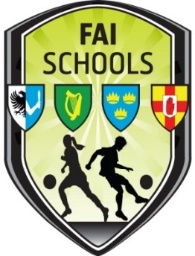 Affiliation & Competition Entry for Boys & Girls Section Competitions 2019-20Section One: Affiliation to Leinster BranchSection One: Affiliation to Leinster BranchSection One: Affiliation to Leinster BranchSection One: Affiliation to Leinster BranchSection One: Affiliation to Leinster BranchSection One: Affiliation to Leinster BranchSection One: Affiliation to Leinster BranchSection One: Affiliation to Leinster BranchSection One: Affiliation to Leinster BranchSection One: Affiliation to Leinster BranchSection One: Affiliation to Leinster BranchSection One: Affiliation to Leinster BranchSection One: Affiliation to Leinster BranchSection One: Affiliation to Leinster BranchSection One: Affiliation to Leinster BranchSection One: Affiliation to Leinster BranchSection One: Affiliation to Leinster BranchSection One: Affiliation to Leinster BranchSection One: Affiliation to Leinster BranchSection One: Affiliation to Leinster BranchSchool NameSchool NameSchool NameSchool NameSchool NameSchool NameSchool NameSchool AddressSchool AddressSchool AddressSchool AddressSchool AddressSchool AddressSchool AddressSchool PhoneSchool PhoneSchool PhoneSchool PhoneSchool PhoneSchool PhoneSchool PhoneSchool FaxSchool FaxSchool FaxSchool FaxSchool FaxSchool Postcode/eirCodeSchool Postcode/eirCodeSchool Postcode/eirCodeSchool Postcode/eirCodeSchool Postcode/eirCodeSchool Postcode/eirCodeSchool Postcode/eirCodeSchool e-mail (Office)School e-mail (Office)School e-mail (Office)School e-mail (Office)School e-mail (Office)School e-mail (Office)School e-mail (Office)School PitchSchool PitchSchool PitchSchool PitchSchool PitchSchool PitchSchool PitchAt school  Elsewhere  ____________________________________At school  Elsewhere  ____________________________________At school  Elsewhere  ____________________________________At school  Elsewhere  ____________________________________At school  Elsewhere  ____________________________________At school  Elsewhere  ____________________________________At school  Elsewhere  ____________________________________At school  Elsewhere  ____________________________________At school  Elsewhere  ____________________________________At school  Elsewhere  ____________________________________At school  Elsewhere  ____________________________________At school  Elsewhere  ____________________________________At school  Elsewhere  ____________________________________School Colours School Colours School Colours School Colours School Colours School Colours School Colours 1st:1st:1st:1st:1st:1st:1st:1st:2nd:2nd:2nd:2nd:2nd:Proposed Dates for Pre/Mock Exams 2017Proposed Dates for Pre/Mock Exams 2017Proposed Dates for Pre/Mock Exams 2017Proposed Dates for Pre/Mock Exams 2017Proposed Dates for Pre/Mock Exams 2017Proposed Dates for Pre/Mock Exams 2017Proposed Dates for Pre/Mock Exams 2017Start DateFinish DateFinish DateFinish DateFixed:           Provisional: Fixed:           Provisional: Fixed:           Provisional: Fixed:           Provisional: Region (Boys Comps. Only)Region (Boys Comps. Only)Region (Boys Comps. Only)Region (Boys Comps. Only)Region (Boys Comps. Only)Region (Boys Comps. Only)Region (Boys Comps. Only)Carlow/Kilkenny  Metropolitan   Midlands  North East  West Leinster   Wicklow/Wexford Carlow/Kilkenny  Metropolitan   Midlands  North East  West Leinster   Wicklow/Wexford Carlow/Kilkenny  Metropolitan   Midlands  North East  West Leinster   Wicklow/Wexford Carlow/Kilkenny  Metropolitan   Midlands  North East  West Leinster   Wicklow/Wexford Carlow/Kilkenny  Metropolitan   Midlands  North East  West Leinster   Wicklow/Wexford Carlow/Kilkenny  Metropolitan   Midlands  North East  West Leinster   Wicklow/Wexford Carlow/Kilkenny  Metropolitan   Midlands  North East  West Leinster   Wicklow/Wexford Carlow/Kilkenny  Metropolitan   Midlands  North East  West Leinster   Wicklow/Wexford Carlow/Kilkenny  Metropolitan   Midlands  North East  West Leinster   Wicklow/Wexford Carlow/Kilkenny  Metropolitan   Midlands  North East  West Leinster   Wicklow/Wexford Carlow/Kilkenny  Metropolitan   Midlands  North East  West Leinster   Wicklow/Wexford Carlow/Kilkenny  Metropolitan   Midlands  North East  West Leinster   Wicklow/Wexford Carlow/Kilkenny  Metropolitan   Midlands  North East  West Leinster   Wicklow/Wexford SectionsSectionsSectionsSectionsSectionsSectionsSectionsBoys  Girls  Both Boys  Girls  Both Boys  Girls  Both Boys  Girls  Both Boys  Girls  Both Boys  Girls  Both Boys  Girls  Both Boys  Girls  Both Boys  Girls  Both Boys  Girls  Both Boys  Girls  Both Boys  Girls  Both Boys  Girls  Both We have read the terms & conditions of affiliation & competition entry overleaf & agree that our school will be bound by the Rules & Regulations of the FAI SchoolsWe have read the terms & conditions of affiliation & competition entry overleaf & agree that our school will be bound by the Rules & Regulations of the FAI SchoolsWe have read the terms & conditions of affiliation & competition entry overleaf & agree that our school will be bound by the Rules & Regulations of the FAI SchoolsWe have read the terms & conditions of affiliation & competition entry overleaf & agree that our school will be bound by the Rules & Regulations of the FAI SchoolsWe have read the terms & conditions of affiliation & competition entry overleaf & agree that our school will be bound by the Rules & Regulations of the FAI SchoolsWe have read the terms & conditions of affiliation & competition entry overleaf & agree that our school will be bound by the Rules & Regulations of the FAI SchoolsWe have read the terms & conditions of affiliation & competition entry overleaf & agree that our school will be bound by the Rules & Regulations of the FAI SchoolsWe have read the terms & conditions of affiliation & competition entry overleaf & agree that our school will be bound by the Rules & Regulations of the FAI SchoolsWe have read the terms & conditions of affiliation & competition entry overleaf & agree that our school will be bound by the Rules & Regulations of the FAI SchoolsWe have read the terms & conditions of affiliation & competition entry overleaf & agree that our school will be bound by the Rules & Regulations of the FAI SchoolsWe have read the terms & conditions of affiliation & competition entry overleaf & agree that our school will be bound by the Rules & Regulations of the FAI SchoolsWe have read the terms & conditions of affiliation & competition entry overleaf & agree that our school will be bound by the Rules & Regulations of the FAI SchoolsWe have read the terms & conditions of affiliation & competition entry overleaf & agree that our school will be bound by the Rules & Regulations of the FAI SchoolsWe have read the terms & conditions of affiliation & competition entry overleaf & agree that our school will be bound by the Rules & Regulations of the FAI SchoolsWe have read the terms & conditions of affiliation & competition entry overleaf & agree that our school will be bound by the Rules & Regulations of the FAI SchoolsWe have read the terms & conditions of affiliation & competition entry overleaf & agree that our school will be bound by the Rules & Regulations of the FAI SchoolsWe have read the terms & conditions of affiliation & competition entry overleaf & agree that our school will be bound by the Rules & Regulations of the FAI SchoolsWe have read the terms & conditions of affiliation & competition entry overleaf & agree that our school will be bound by the Rules & Regulations of the FAI SchoolsAgree      Disagree Agree      Disagree Section Two: Competition Entry & Mentor Details (Page 2, Point 6)PLEASE ENSURE ALL DETAILS ARE 100% ACCURATE – MISSING/INCORRECT DETAILS CAUSE DELAYS TO THE ISSUING OF COMPETITION FIXTURES EVERY SEASON – PLEASE COMPLETE CAREFULLY – THANKS! Section Two: Competition Entry & Mentor Details (Page 2, Point 6)PLEASE ENSURE ALL DETAILS ARE 100% ACCURATE – MISSING/INCORRECT DETAILS CAUSE DELAYS TO THE ISSUING OF COMPETITION FIXTURES EVERY SEASON – PLEASE COMPLETE CAREFULLY – THANKS! Section Two: Competition Entry & Mentor Details (Page 2, Point 6)PLEASE ENSURE ALL DETAILS ARE 100% ACCURATE – MISSING/INCORRECT DETAILS CAUSE DELAYS TO THE ISSUING OF COMPETITION FIXTURES EVERY SEASON – PLEASE COMPLETE CAREFULLY – THANKS! Section Two: Competition Entry & Mentor Details (Page 2, Point 6)PLEASE ENSURE ALL DETAILS ARE 100% ACCURATE – MISSING/INCORRECT DETAILS CAUSE DELAYS TO THE ISSUING OF COMPETITION FIXTURES EVERY SEASON – PLEASE COMPLETE CAREFULLY – THANKS! Section Two: Competition Entry & Mentor Details (Page 2, Point 6)PLEASE ENSURE ALL DETAILS ARE 100% ACCURATE – MISSING/INCORRECT DETAILS CAUSE DELAYS TO THE ISSUING OF COMPETITION FIXTURES EVERY SEASON – PLEASE COMPLETE CAREFULLY – THANKS! Section Two: Competition Entry & Mentor Details (Page 2, Point 6)PLEASE ENSURE ALL DETAILS ARE 100% ACCURATE – MISSING/INCORRECT DETAILS CAUSE DELAYS TO THE ISSUING OF COMPETITION FIXTURES EVERY SEASON – PLEASE COMPLETE CAREFULLY – THANKS! Section Two: Competition Entry & Mentor Details (Page 2, Point 6)PLEASE ENSURE ALL DETAILS ARE 100% ACCURATE – MISSING/INCORRECT DETAILS CAUSE DELAYS TO THE ISSUING OF COMPETITION FIXTURES EVERY SEASON – PLEASE COMPLETE CAREFULLY – THANKS! Section Two: Competition Entry & Mentor Details (Page 2, Point 6)PLEASE ENSURE ALL DETAILS ARE 100% ACCURATE – MISSING/INCORRECT DETAILS CAUSE DELAYS TO THE ISSUING OF COMPETITION FIXTURES EVERY SEASON – PLEASE COMPLETE CAREFULLY – THANKS! Section Two: Competition Entry & Mentor Details (Page 2, Point 6)PLEASE ENSURE ALL DETAILS ARE 100% ACCURATE – MISSING/INCORRECT DETAILS CAUSE DELAYS TO THE ISSUING OF COMPETITION FIXTURES EVERY SEASON – PLEASE COMPLETE CAREFULLY – THANKS! Section Two: Competition Entry & Mentor Details (Page 2, Point 6)PLEASE ENSURE ALL DETAILS ARE 100% ACCURATE – MISSING/INCORRECT DETAILS CAUSE DELAYS TO THE ISSUING OF COMPETITION FIXTURES EVERY SEASON – PLEASE COMPLETE CAREFULLY – THANKS! Section Two: Competition Entry & Mentor Details (Page 2, Point 6)PLEASE ENSURE ALL DETAILS ARE 100% ACCURATE – MISSING/INCORRECT DETAILS CAUSE DELAYS TO THE ISSUING OF COMPETITION FIXTURES EVERY SEASON – PLEASE COMPLETE CAREFULLY – THANKS! Section Two: Competition Entry & Mentor Details (Page 2, Point 6)PLEASE ENSURE ALL DETAILS ARE 100% ACCURATE – MISSING/INCORRECT DETAILS CAUSE DELAYS TO THE ISSUING OF COMPETITION FIXTURES EVERY SEASON – PLEASE COMPLETE CAREFULLY – THANKS! Section Two: Competition Entry & Mentor Details (Page 2, Point 6)PLEASE ENSURE ALL DETAILS ARE 100% ACCURATE – MISSING/INCORRECT DETAILS CAUSE DELAYS TO THE ISSUING OF COMPETITION FIXTURES EVERY SEASON – PLEASE COMPLETE CAREFULLY – THANKS! Section Two: Competition Entry & Mentor Details (Page 2, Point 6)PLEASE ENSURE ALL DETAILS ARE 100% ACCURATE – MISSING/INCORRECT DETAILS CAUSE DELAYS TO THE ISSUING OF COMPETITION FIXTURES EVERY SEASON – PLEASE COMPLETE CAREFULLY – THANKS! Section Two: Competition Entry & Mentor Details (Page 2, Point 6)PLEASE ENSURE ALL DETAILS ARE 100% ACCURATE – MISSING/INCORRECT DETAILS CAUSE DELAYS TO THE ISSUING OF COMPETITION FIXTURES EVERY SEASON – PLEASE COMPLETE CAREFULLY – THANKS! Section Two: Competition Entry & Mentor Details (Page 2, Point 6)PLEASE ENSURE ALL DETAILS ARE 100% ACCURATE – MISSING/INCORRECT DETAILS CAUSE DELAYS TO THE ISSUING OF COMPETITION FIXTURES EVERY SEASON – PLEASE COMPLETE CAREFULLY – THANKS! Section Two: Competition Entry & Mentor Details (Page 2, Point 6)PLEASE ENSURE ALL DETAILS ARE 100% ACCURATE – MISSING/INCORRECT DETAILS CAUSE DELAYS TO THE ISSUING OF COMPETITION FIXTURES EVERY SEASON – PLEASE COMPLETE CAREFULLY – THANKS! Section Two: Competition Entry & Mentor Details (Page 2, Point 6)PLEASE ENSURE ALL DETAILS ARE 100% ACCURATE – MISSING/INCORRECT DETAILS CAUSE DELAYS TO THE ISSUING OF COMPETITION FIXTURES EVERY SEASON – PLEASE COMPLETE CAREFULLY – THANKS! Section Two: Competition Entry & Mentor Details (Page 2, Point 6)PLEASE ENSURE ALL DETAILS ARE 100% ACCURATE – MISSING/INCORRECT DETAILS CAUSE DELAYS TO THE ISSUING OF COMPETITION FIXTURES EVERY SEASON – PLEASE COMPLETE CAREFULLY – THANKS! Section Two: Competition Entry & Mentor Details (Page 2, Point 6)PLEASE ENSURE ALL DETAILS ARE 100% ACCURATE – MISSING/INCORRECT DETAILS CAUSE DELAYS TO THE ISSUING OF COMPETITION FIXTURES EVERY SEASON – PLEASE COMPLETE CAREFULLY – THANKS! Boys Section CompetitionsBoys Section CompetitionsBoys Section CompetitionsBoys Section CompetitionsBoys Section CompetitionsBoys Section CompetitionsBoys Section CompetitionsBoys Section CompetitionsBoys Section CompetitionsBoys Section CompetitionsBoys Section CompetitionsBoys Section CompetitionsBoys Section CompetitionsBoys Section CompetitionsBoys Section CompetitionsBoys Section CompetitionsBoys Section CompetitionsBoys Section CompetitionsBoys Section CompetitionsBoys Section CompetitionsAgeAgeCupCupLgeMentor NameMentor NameMentor NameMentor NameMentor NameMobile No.Mobile No.Mobile No.e-mail Addresse-mail Addresse-mail Addresse-mail Addresse-mail Addresse-mail Addresse-mail AddressSeniorSeniorSenior BSenior BXJuniorJuniorJunior BJunior BTYTYXMinorMinorMinor BMinor BXFirst YearFirst YearFirst Year BFirst Year BXGirls Section CompetitionsGirls Section CompetitionsGirls Section CompetitionsGirls Section CompetitionsGirls Section CompetitionsGirls Section CompetitionsGirls Section CompetitionsGirls Section CompetitionsGirls Section CompetitionsGirls Section CompetitionsGirls Section CompetitionsGirls Section CompetitionsGirls Section CompetitionsGirls Section CompetitionsGirls Section CompetitionsGirls Section CompetitionsGirls Section CompetitionsGirls Section CompetitionsGirls Section CompetitionsGirls Section CompetitionsAgeAgeCupCupLgeMentor NameMentor NameMentor NameMentor NameMentor NameMobile No.Mobile No.Mobile No.e-mail Addresse-mail Addresse-mail Addresse-mail Addresse-mail Addresse-mail Addresse-mail AddressSeniorSeniorSenior BSenior BXJuniorJuniorJunior BJunior BXMinorMinorMinor BMinor BXFirst YearFirst YearFirst Year BFirst Year BXSection Three: Fees Due Ready Reckoner & Payment MethodSection Three: Fees Due Ready Reckoner & Payment MethodSection Three: Fees Due Ready Reckoner & Payment MethodSection Three: Fees Due Ready Reckoner & Payment MethodSection Three: Fees Due Ready Reckoner & Payment MethodSection Three: Fees Due Ready Reckoner & Payment MethodSection Three: Fees Due Ready Reckoner & Payment MethodSection Three: Fees Due Ready Reckoner & Payment MethodSection Three: Fees Due Ready Reckoner & Payment MethodSection Three: Fees Due Ready Reckoner & Payment MethodSection Three: Fees Due Ready Reckoner & Payment MethodSection Three: Fees Due Ready Reckoner & Payment MethodSection Three: Fees Due Ready Reckoner & Payment MethodSection Three: Fees Due Ready Reckoner & Payment MethodSection Three: Fees Due Ready Reckoner & Payment MethodSection Three: Fees Due Ready Reckoner & Payment MethodSection Three: Fees Due Ready Reckoner & Payment MethodSection Three: Fees Due Ready Reckoner & Payment MethodSection Three: Fees Due Ready Reckoner & Payment MethodSection Three: Fees Due Ready Reckoner & Payment MethodAffiliation FeeAffiliation FeeAffiliation FeeAffiliation FeeAffiliation FeeAffiliation FeeAffiliation FeeAffiliation FeeAffiliation FeeAffiliation FeeAffiliation FeeAffiliation FeeAffiliation FeeAffiliation FeeAffiliation FeeAffiliation FeeAffiliation FeeAffiliation Fee€100€100Late Fee (if applicable)Late Fee (if applicable)Late Fee (if applicable)Late Fee (if applicable)Late Fee (if applicable)Late Fee (if applicable)Late Fee (if applicable)Late Fee (if applicable)Late Fee (if applicable)Late Fee (if applicable)Late Fee (if applicable)Late Fee (if applicable)Late Fee (if applicable)Late Fee (if applicable)Late Fee (if applicable)Late Fee (if applicable)Late Fee (if applicable)Late Fee (if applicable)€50€50Cup Competitions Entered (Boys)Cup Competitions Entered (Boys)Cup Competitions Entered (Boys)Cup Competitions Entered (Boys)Cup Competitions Entered (Boys)    X €30 = €    X €30 = €    X €30 = €League Competitions Entered (Boys)League Competitions Entered (Boys)League Competitions Entered (Boys)League Competitions Entered (Boys)League Competitions Entered (Boys)League Competitions Entered (Boys)League Competitions Entered (Boys)League Competitions Entered (Boys)League Competitions Entered (Boys)League Competitions Entered (Boys)    X €30 = €    X €30 = €Cup Competitions Entered (Girls)Cup Competitions Entered (Girls)Cup Competitions Entered (Girls)Cup Competitions Entered (Girls)Cup Competitions Entered (Girls)    X €30 = €    X €30 = €    X €30 = €League Competitions Entered (Girls)League Competitions Entered (Girls)League Competitions Entered (Girls)League Competitions Entered (Girls)League Competitions Entered (Girls)League Competitions Entered (Girls)League Competitions Entered (Girls)League Competitions Entered (Girls)League Competitions Entered (Girls)League Competitions Entered (Girls)    X €30 = €    X €30 = €Total Fees Due (Maximum €340 - €390 if late fee applies)Total Fees Due (Maximum €340 - €390 if late fee applies)Total Fees Due (Maximum €340 - €390 if late fee applies)Total Fees Due (Maximum €340 - €390 if late fee applies)Total Fees Due (Maximum €340 - €390 if late fee applies)Total Fees Due (Maximum €340 - €390 if late fee applies)Total Fees Due (Maximum €340 - €390 if late fee applies)Total Fees Due (Maximum €340 - €390 if late fee applies)Total Fees Due (Maximum €340 - €390 if late fee applies)Total Fees Due (Maximum €340 - €390 if late fee applies)Total Fees Due (Maximum €340 - €390 if late fee applies)Total Fees Due (Maximum €340 - €390 if late fee applies)Total Fees Due (Maximum €340 - €390 if late fee applies)Total Fees Due (Maximum €340 - €390 if late fee applies)Total Fees Due (Maximum €340 - €390 if late fee applies)Total Fees Due (Maximum €340 - €390 if late fee applies)Total Fees Due (Maximum €340 - €390 if late fee applies)Total Fees Due (Maximum €340 - €390 if late fee applies)Payment MethodPayment MethodSchool Cheque   Personal Cheque  Postal Order   ETB Requisition  EFT to Bank School Cheque   Personal Cheque  Postal Order   ETB Requisition  EFT to Bank School Cheque   Personal Cheque  Postal Order   ETB Requisition  EFT to Bank School Cheque   Personal Cheque  Postal Order   ETB Requisition  EFT to Bank School Cheque   Personal Cheque  Postal Order   ETB Requisition  EFT to Bank School Cheque   Personal Cheque  Postal Order   ETB Requisition  EFT to Bank School Cheque   Personal Cheque  Postal Order   ETB Requisition  EFT to Bank School Cheque   Personal Cheque  Postal Order   ETB Requisition  EFT to Bank School Cheque   Personal Cheque  Postal Order   ETB Requisition  EFT to Bank School Cheque   Personal Cheque  Postal Order   ETB Requisition  EFT to Bank School Cheque   Personal Cheque  Postal Order   ETB Requisition  EFT to Bank School Cheque   Personal Cheque  Postal Order   ETB Requisition  EFT to Bank School Cheque   Personal Cheque  Postal Order   ETB Requisition  EFT to Bank School Cheque   Personal Cheque  Postal Order   ETB Requisition  EFT to Bank School Cheque   Personal Cheque  Postal Order   ETB Requisition  EFT to Bank School Cheque   Personal Cheque  Postal Order   ETB Requisition  EFT to Bank School Cheque   Personal Cheque  Postal Order   ETB Requisition  EFT to Bank School Cheque   Personal Cheque  Postal Order   ETB Requisition  EFT to Bank Section Four: Affiliation & Competition Entry Checklist:(To be completed before completing online form)Section Four: Affiliation & Competition Entry Checklist:(To be completed before completing online form)Section Four: Affiliation & Competition Entry Checklist:(To be completed before completing online form)Section Four: Affiliation & Competition Entry Checklist:(To be completed before completing online form)All school details entered.Competition entry checked for both SectionsPayment for correct amount posted, including late fee if applicable.Evidence of school roll posted (‘B’ Cups only)All mentor details, contact numbers & e-mail addresses enteredCorrect region tickedIf any of the above are incomplete, entries may not be accepted.If any of the above are incomplete, entries may not be accepted.If any of the above are incomplete, entries may not be accepted.If any of the above are incomplete, entries may not be accepted.Section Five: School RegistrarPlease note that we will continue to use the new FAInet system in Season 2019-20. Please take care to complete all sections of the registrar’s form in order to ensure a seemly set-up.Section Six: Club LinksSection Six: Club LinksPlease complete if any mentor has club links, which may be used for arranging neutral venues where needed.Please complete if any mentor has club links, which may be used for arranging neutral venues where needed.Mentor NameClub